Uma Jornada de Esperança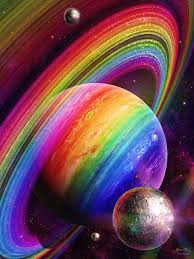 São João da Cruz falou sobre esperança como sendo a dinamica de ceder-se ao futuro de Deus.  Essa esperança teológica é completamente livre do passado, completamente liberado da nossa necessidade de nos reconhecer no futuro, de sobreviver, de ser alguem. É o eu limitado, constituído pelo passado, que precisa se ceder ao poder transformador da chamada de Deus para o futuro. Quem responder a essa chamada, deve estar preparado a deixar tanta coisa para trás, de parar de se agarrar a uma segurança que foi retirada. Constance FitzGerald, OCD “De Impasse à Esperança Profética: Crise de Memória” (2009) Nancy Sylvester, A Chamada para Viver Amor no Século 21, em Documentos Ocasionais, inverno 2017Essa jornada evolucionária nos convidou a “deixar muito para trás” ao passar dos anos:   De ter a experiência do outro como igual a nós e de ter algo de valor para nos oferecer.De ter um despertar ambiental na nossa consciência ecológicaDe ver as conexões entre a fé e a ciência…vendo o mundo de maneira diferente, envolvendo vários estágios de consciência e entrando no estágio integral de consciência.De ter a experiência do caos do nosso tempo histórico. OutrosQue palavra inspirada fala para o seu ente profundo como profeta da esperança?   Para onde lhe pede ir?Oração em Tempos Difíceis  Joyce Rupp,  Fora do OrdinárioDeus que consola, seja uma fonte de serenidade para nósquando lutas e dificuldades ameaçam nos sobrecarregar.Deus de esperança, assegure-nos do seu amor incondicionalquando duvidamos de nós mesmos ou questionamos o valor da nossa vida.Deus que traz a verdade, anime-nos a lhe abraçardurante as vezes em que nos perdemos nas mentiras de nossas fraquezas.Deus da compaixão, segure-nos no seu coraçãoquando sentimo-nos desamparados diante da dor do mundo.Deus iluminado, mantenha-nos perto de vocêdurante os momentos em que desolação envolve as nossas vidas.Deus que dá comforto, abrige-nos por baixo de suas asasquando estamos engolfados por tristeza e superados por angústia.Deus da paz, você é o centro das nossas vidas,Um refúgio forte de paz no redemoinho da nossa dor.Nós olhamos para você para força e uma garantia constante de esperança.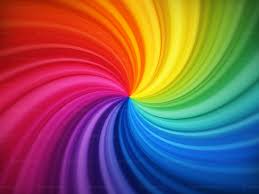 Bênção Final de Francisco:  Conceda, ó Senhor, que as irmãs e irmãos possam continuamente refletir e guardar em seus corações as palavras do Espírito Santo, que são espírito e vida. (Cf. Regra 11 TOR)